璟秀欣苑公租房项目户型图 户型介绍：共计3种户型。中套型一居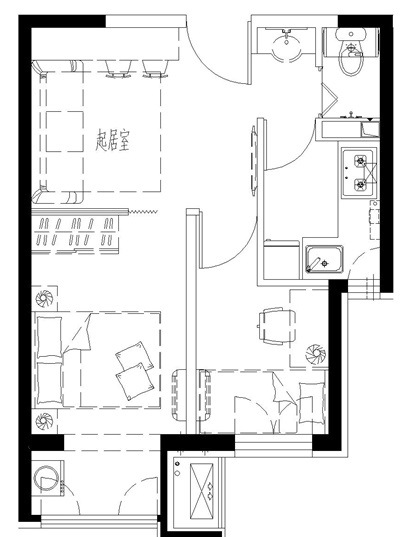 房屋套型：中套型户型编号：D、D反建筑面积：约51.41-51.91㎡房屋朝向：南/西房屋租金：约1593.71-1609.21元/月中套型两居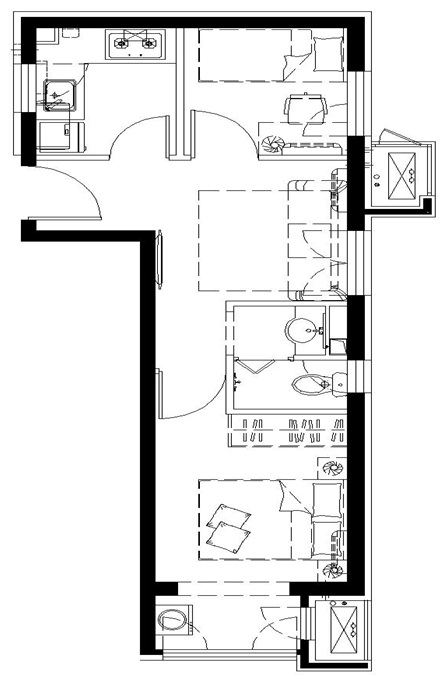 房屋户型：中套型户型编号：C建筑面积：约54.11㎡房屋朝向：东西+北房屋租金：约1677.41元/月大套型两居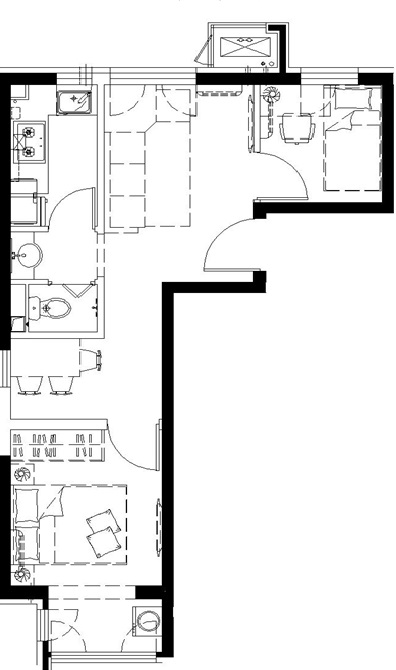 房屋户型：大套型户型编号：A、A反建筑面积：约57.37-57.74㎡房屋朝向：东南/东南+西/南北+西房屋租金：约1778.47-1789.94元/月